                                  Расписание учебных занятий на I полугодие 2022-2023 учебного года          I смена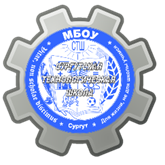 Звонки5 А № 1145 Б № 1165 В № 3175 Г № 1185 Д № 2115 Е № 1155 Ж № 3195 З № 119Звонки5 Ю   № 102понедельник14.20 – 14.50Я принимаю вызов (Алексеев С.В.)Урок здоровья (Тарасов  А.А.)вторник14.20 – 14.50Я принимаю вызов (Алексеев С.В.)Социокультурные истоки (Струихина Н.М.)----среда14.20 – 14.50Я принимаю вызов (Алексеев С.В.)12.45 – 13.15Финансовая грамотность (Сальникова В.П.)четверг13.30 – 14.00Финансовая грамотность (Тараненко Г.Р..)четверг14.20 – 14.50Урок здоровья (Тарасов  А.А.)пятница13.30 – 14.00Социокультурные истоки (Струихина Н.М.)пятница14.20 – 14.50Урок здоровья (Тарасов  А.А.)суббота109.20 – 09.50Урок здоровья (Тарасов  А.А.)Финансовая грамотность (Герасимова А.Р.)Социокультурные истоки (Афанасова Е.С.)08.50 – 09.20Социокультурные истоки (Струихина Н.М.)суббота210.10 – 10.40Финансовая грамотность (Дубинина Т.В.)Урок здоровья (Тарасов  А.А.)Социокультурные истоки (Струихина Н.М.)Я принимаю вызов (Голева А.В.)Финансовая грамотность (Герасимова А.Р.)09.40 – 10.10Я принимаю вызов (Алексеев С.В.)суббота311.00 – 11.30Урок здоровья (Тарасов  А.А.)Финансовая грамотность (Дубинина Т.В.)Социокультурные истоки (Струихина Н.М.)Социокультурные истоки (Бродовская Л.М.)Финансовая грамотность (Герасимова А.Р.)Я принимаю вызов (Алексеев С.В.)Я принимаю вызов (Голева А.В.)10.30 – 11.00Урок здоровья (Кориннык А.В.)суббота411.50 – 12.20Я принимаю вызов (Алексеев С.В.)Социокультурные истоки (Струихина Н.М.)Финансовая грамотность (Герасимова А.Р.)Урок здоровья (Тарасов  А.А.)Социокультурные истоки (Бродовская Л.М.)11.20 – 11.50суббота512.40 – 13.10Я принимаю вызов(Алексеев С.В.)Финансовая грамотность (Герасимова А.Р.)Урок здоровья (Тарасов  А.А.)12.05 – 12.35